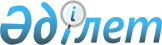 О внесении изменений в решение Приозерского городского маслихата от 23 декабря 2022 года № 23/173 "О городском бюджете на 2023 - 2025 годы"Решение Приозерского городского маслихата Карагандинской области от 27 июля 2023 года № 7/45
      Приозерский городской маслихат РЕШИЛ:
      1. Внести в решение Приозерского городского маслихата от 23 декабря 2022 года № 23/173 "О городском бюджете на 2023-2025 годы" следующие изменения:
      1) пункт 1 изложить в новой редакции:
      "1. Утвердить городской бюджет на 2023 - 2025 годы согласно приложениям 1, 2 и 3 соответственно, в том числе на 2023 год в следующих объемах:
      1) доходы – 4 409 720 тысяч тенге, в том числе:
      налоговые поступления – 570 430 тысяч тенге;
      неналоговые поступления – 40 472 тысяч тенге;
      поступления от продажи основного капитала – 66 446 тысяч тенге;
      поступления трансфертов – 3 732 372 тысяч тенге;
      2) затраты – 4 503 581 тысяч тенге;
      3) чистое бюджетное кредитование - 0 тенге, в том числе:
      бюджетные кредиты - 0 тенге;
      погашение бюджетных кредитов - 0 тенге;
      4) сальдо по операциям с финансовыми активами – минус 0 тенге, в том числе:
      приобретение финансовых активов - 0 тенге;
      поступления от продажи финансовых активов государства - 0 тенге;
      5) дефицит (профицит) бюджета – минус 93 861 тысяч тенге;
      6) финансирование дефицита (использование профицита) бюджета – 93 861 тысяч тенге, в том числе:
      поступление займов - 0 тенге;
      погашение займов - 0 тенге;
      используемые остатки бюджетных средств – 93 861 тысяч тенге.";
      2) приложение 1, 4 к указанному решению изложить в новой редакции согласно приложению 1, 2 к настоящему решению.
      2. Настоящее решение вводится в действие с 1 января 2023 года. Городской бюджет на 2023 год Перечень местных бюджетных программ развития на 2023 год, направляемых на реализацию инвестиционных проектов
					© 2012. РГП на ПХВ «Институт законодательства и правовой информации Республики Казахстан» Министерства юстиции Республики Казахстан
				
      Председатель городского маслихата

А. Исатаев
Приложение 1
к решению
Приозерского городского маслихата
от 27 июля 2023 года № 7/45Приложение 1
к решению
Приозерского городского маслихата
от 23 декабря 2022 года № 23/173
Категория
Категория
Категория
Категория
сумма (тысяч тенге)
Класс
Класс
Класс
сумма (тысяч тенге)
Подкласс
Подкласс
сумма (тысяч тенге)
Наименование
сумма (тысяч тенге)
1
2
3
4
5
I. Доходы
4409720
1
Налоговые поступления
570430
01
Подоходный налог
262876
1
Корпоративный подоходный налог
11551
2
Индивидуальный подоходный налог
251325
03
Социальный налог
210531
1
Социальный налог
210531
04
Налоги на собственность
65272
1
Налоги на имущество
26189
3
Земельный налог
9500
4
Налог на транспортные средства
29583
05
Внутренние налоги на товары, работы и услуги
22495
2
Акцизы
1620
3
Поступления за использование природных и других ресурсов 
7185
4
Сборы за ведение предпринимательской и профессиональной деятельности
13690
08
Обязательные платежи, взимаемые за совершение юридически значимых действий и (или) выдачу документов уполномоченными на то государственными органами или должностными лицами
9256
1
Государственная пошлина
9256
2
Неналоговые поступления
40472
01
Доходы от государственной собственности
36000
5
Доходы от аренды имущества, находящегося в государственной собственности
36000
06
Прочие неналоговые поступления
4472
1
Прочие неналоговые поступления
4472
3
Поступления от продажи основного капитала
66446
01
Продажа государственного имущества, закрепленного за государственными учереждениями
44023
1
Продажа государственного имущества, закрепленного за государственными учереждениями
44023
03
Продажа земли и нематериальных активов
22423
1
Продажа земли
8613
2
Продажа нематериальных активов
13810
4
Поступления трансфертов
3732372
02
Трансферты из вышестоящих органов государственного управления
3732372
2
Трансферты из областного бюджета
3732372
Функциональная группа
Функциональная группа
Функциональная группа
Функциональная группа
Функциональная группа
Сумма (тысяч тенге) 
Функциональная подгруппа
Функциональная подгруппа
Функциональная подгруппа
Функциональная подгруппа
Сумма (тысяч тенге) 
Администратор бюджетных программ
Администратор бюджетных программ
Администратор бюджетных программ
Сумма (тысяч тенге) 
Программа
Программа
Сумма (тысяч тенге) 
Наименование
Сумма (тысяч тенге) 
1
2
3
4
5
6
II. Затраты
4503581
01
Государственные услуги общего характера
571684
1
Представительные, исполнительные и другие органы, выполняющие общие функции государственного управления
241449
112
Аппарат маслихата района (города областного значения)
61335
001
Услуги по обеспечению деятельности маслихата района (города областного значения)
57452
003
Капитальные расходы государственного органа
3883
122
Аппарат акима района (города областного значения)
180114
001
Услуги по обеспечению деятельности акима района (города областного значения)
178837
003
Капитальные расходы государственного органа
1277
2
Финансовая деятельность
44302
459
Отдел экономики и финансов района (города областного значения)
298
003
Проведение оценки имущества в целях налогообложения
298
489
Отдел государственных активов и закупок района (города областного значения)
44004
001
Услуги по реализации государственной политики в области управления государственных активов и закупок на местном уровне
32470
003
Капитальные расходы государственного органа
4426
005
Приватизация, управление коммунальным имуществом, постприватизационная деятельность и регулирование споров, связанных с этим
7108
9
Прочие государственные услуги общего характера
285933
454
Отдел предпринимательства и сельского хозяйства района (города областного значения)
38509
001
Услуги по реализации государственной политики на местном уровне в области развития предпринимательства и сельского хозяйства
38509
458
Отдел жилищно-коммунального хозяйства, пассажирского транспорта и автомобильных дорог района (города областного значения)
80446
001
Услуги по реализации государственной политики на местном уровне в области жилищно-коммунального хозяйства, пассажирского транспорта и автомобильных дорог 
74886
013
Капитальные расходы государственного органа
5560
459
Отдел экономики и финансов района (города областного значения)
52324
001
Услуги по реализации государственной политики в области формирования и развития экономической политики, государственного планирования, исполнения бюджета и управления коммунальной собственностью района (города областного значения)
44713
015
Капитальные расходы государственного органа
7611
467
Отдел строительства района (города областного значения)
5999
040
Развитие объектов государственных органов
5999
486
Отдел земельных отношений, архитектуры и градостроительства района (города областного значения)
108655
001
Услуги по реализации государственной политики в области регулирования земельных отношений, архитектуры и градостроительства на местном уровне
107873
003
Капитальные расходы государственного органа
782
02
Оборона
4723
1
Военные нужды
3274
122
Аппарат акима района (города областного значения)
3274
005
Мероприятия в рамках исполнения всеобщей воинской обязанности
3274
2
Организация работы по чрезвычайным ситуациям
1449
122
Аппарат акима района (города областного значения)
1449
006
Предупреждение и ликвидация чрезвычайных ситуаций масштаба района (города областного значения)
1449
03
Общественный порядок, безопасность, правовая, судебная, уголовно-исполнительная деятельность
480
6
Уголовно-исполнительная система
480
451
Отдел занятости и социальных программ района (города областного значения)
480
039
Организация и осуществление социальной адаптации и реабилитации лиц, отбывших уголовные наказания
480
06
Социальная помощь и социальное обеспечение
483297
1
Социальное обеспечение
46297
451
Отдел занятости и социальных программ района (города областного значения)
46297
005
Государственная адресная социальная помощь
46297
2
Социальная помощь
348949
451
Отдел занятости и социальных программ района (города областного значения)
348949
002
Программа занятости
235969
006
Оказание жилищной помощи 
1300
007
Социальная помощь отдельным категориям нуждающихся граждан по решениям местных представительных органов
21066
010
Материальное обеспечение детей с инвалидностью, воспитывающихся и обучающихся на дому
203
014
Оказание социальной помощи нуждающимся гражданам на дому
28001
017
Обеспечение нуждающихся лиц с инвалидностью протезно-ортопедическими, сурдотехническими и тифлотехническими средствами, специальными средствами передвижения, обязательными гигиеническими средствами, а также предоставление услуг санаторно-курортного лечения, специалиста жестового языка, индивидуальных помощников в соответствии с индивидуальной программой реабилитации лица с инвалидностью
24101
023
Обеспечение деятельности центров занятости населения
38309
9
Прочие услуги в области социальной помощи и социального обеспечения
88051
451
Отдел занятости и социальных программ района (города областного значения)
88051
001
Услуги по реализации государственной политики на местном уровне в области обеспечения занятости и реализации социальных программ для населения
36307
011
Оплата услуг по зачислению, выплате и доставке пособий и других социальных выплат
231
021
Капитальные расходы государственного органа
638
050
Обеспечение прав и улучшение качества жизни лиц с инвалидностью в Республике Казахстан
18454
054
Размещение государственного социального заказа в неправительственных организациях
32064
067
Капитальные расходы подведомственных государственных учреждений и организаций
357
07
Жилищно-коммунальное хозяйство
2024977
1
Жилищное хозяйство
713760
467
Отдел строительства района (города областного значения)
626100
003
Проектирование и (или) строительство, реконструкция жилья коммунального жилищного фонда
0
004
Проектирование, развитие и (или) обустройство инженерно-коммуникационной инфраструктуры
50100
098
Приобретение жилья коммунального жилищного фонда
576000
816
Отдел жилищных отношений и жилищной инспекции района (города областного значения)
87660
001
Услуги по реализации государственной политики на местном уровне в области жилищного фонда
26647
003
Капитальные расходы государственного органа
2221
005
Организация сохранения государственного жилищного фонда
58792
2
Коммунальное хозяйство
964919
458
Отдел жилищно-коммунального хозяйства, пассажирского транспорта и автомобильных дорог района (города областного значения)
964919
011
Обеспечение безперебойного теплоснабжения малых городов
674801
012
Функционирование системы водоснабжения и водоотведения
290118
3
Благоустройство населенных пунктов
346298
458
Отдел жилищно-коммунального хозяйства, пассажирского транспорта и автомобильных дорог района (города областного значения)
346298
015
Освещение улиц в населенных пунктах
23075
016
Обеспечение санитарии населенных пунктов
14140
018
Благоустройство и озеленение населенных пунктов
309083
08
Культура, спорт, туризм и информационное пространство
866079
1
Деятельность в области культуры
108353
457
Отдел культуры, развития языков, физической культуры и спорта района (города областного значения)
108353
003
Поддержка культурно-досуговой работы
108353
2
Спорт
426622
457
Отдел культуры, развития языков, физической культуры и спорта района (города областного значения)
26622
008
Развитие массового спорта и национальных видов спорта 
3868
009
Проведение спортивных соревнований на районном (города областного значения) уровне
15739
010
Подготовка и участие членов сборных команд района (города областного значения) по различным видам спорта на областных спортивных соревнованиях
7015
467
Отдел строительства района (города областного значения)
400000
008
Развитие объектов спорта
400000
3
Информационное пространство
59261
456
Отдел внутренней политики района (города областного значения)
12000
002
Услуги по проведению государственной информационной политики
12000
457
Отдел культуры, развития языков, физической культуры и спорта района (города областного значения)
47261
006
Функционирование районных (городских) библиотек
37659
007
Развитие государственного языка и других языков народа Казахстана
9602
9
Прочие услуги по организации культуры, спорта, туризма и информационного пространства
271843
456
Отдел внутренней политики района (города областного значения)
123996
001
Услуги по реализации государственной политики на местном уровне в области информации, укрепления государственности и формирования социального оптимизма граждан
47823
003
Реализация мероприятий в сфере молодежной политики
75273
006
Капитальные расходы государственного органа
900
457
Отдел культуры, развития языков, физической культуры и спорта района (города областного значения)
147847
001
Услуги по реализации государственной политики на местном уровне в области культуры, развития языков, физической культуры и спорта 
135662
014
Капитальные расходы государственного органа
9900
032
Капитальные расходы подведомственных государственных учреждений и организаций
2285
11
Промышленность, архитектурная, градостроительная и строительная деятельность
36445
2
Архитектурная, градостроительная и строительная деятельность
36445
467
Отдел строительства района (города областного значения)
35445
001
Услуги по реализации государственной политики на местном уровне в области строительства
27073
017
Капитальные расходы государственного органа
8372
486
Отдел земельных отношений, архитектуры и градостроительства района (города областного значения)
1000
004
Разработка схем градостроительного развития территории района и генеральных планов населенных пунктов
1000
12
Транспорт и коммуникации
434269
1
Автомобильный транспорт
402809
458
Отдел жилищно-коммунального хозяйства, пассажирского транспорта и автомобильных дорог района (города областного значения)
402809
023
Обеспечение функционирования автомобильных дорог
21018
045
Капитальный и средний ремонт автомобильных дорог районного значения и улиц населенных пунктов
381791
9
Прочие услуги в сфере транспорта и коммуникаций
31460
458
Отдел жилищно-коммунального хозяйства, пассажирского транспорта и автомобильных дорог района (города областного значения)
31460
037
Субсидирование пассажирских перевозок по социально значимым городским (сельским), пригородным и внутрирайонным сообщениям
31460
13
Прочие
13367
9
Прочие
13367
459
Отдел экономики и финансов района (города областного значения)
13367
012
Резерв местного исполнительного органа района (города областного значения) 
13367
14
Обслуживание долга
36681
1
Обслуживание долга
36681
459
Отдел экономики и финансов района (города областного значения)
36681
021
Обслуживание долга местных исполнительных органов по выплате вознаграждений и иных платежей по займам из областного бюджета
36681
15
Трансферты
31579
1
Трансферты
31579
459
Отдел экономики и финансов района (города областного значения)
31579
006
Возврат неиспользованных (недоиспользованных) целевых трансфертов
143
054
Возврат сумм неиспользованных (недоиспользованных) целевых трансфертов, выделенных из республиканского бюджета за счет целевого трансферта из Национального фонда Республики Казахстан
31436
Категория
Категория
Категория
Категория
Сумма (тысяч тенге)
Класс
Класс
Класс
Сумма (тысяч тенге)
Подкласс
Подкласс
Сумма (тысяч тенге)
Наименование
Сумма (тысяч тенге)
1
2
3
4
5
Погашение бюджетных кредитов
0
Функциональная группа
Функциональная группа
Функциональная группа
Функциональная группа
Функциональная группа
Сумма (тысяч тенге)
Функциональная подгруппа
Функциональная подгруппа
Функциональная подгруппа
Функциональная подгруппа
Сумма (тысяч тенге)
Администратор бюджетных программ
Администратор бюджетных программ
Администратор бюджетных программ
Сумма (тысяч тенге)
Программа
Программа
Сумма (тысяч тенге)
Наименование
Сумма (тысяч тенге)
1
2
3
4
5
6
IV. Сальдо по операциям с финансовыми активами
0
Приобретение финансовых активов
0
Категория
Категория
Категория
Категория
Сумма (тысяч тенге)
Класс
Класс
Класс
Сумма (тысяч тенге)
Подкласс
Подкласс
Сумма (тысяч тенге)
Наименование
Сумма (тысяч тенге)
1
2
3
4
5
6
Поступление от продажи финансовых активов государства
0
01
Поступления от продажи финансовых активов государства
0
1
Поступления от продажи финансовых активов внутри страны
0
Наименование
Сумма (тысяч тенге)
1
2
V. Дефицит (профицит) бюджета
-93861
VI. Финансирование дефицита (использование профицита) бюджета
93861Приложение 2
к решению
Приозерского городского маслихата
от 27 июля 2023 года №7/45Приложение 4
к решению
Приозерского городского маслихата
от 23 декабря 2022 года №23/173
Функциональная группа
Функциональная группа
Функциональная группа
Функциональная группа
Функциональная группа
Сумма (тысяч тенге)
Функциональная подгруппа
Функциональная подгруппа
Функциональная подгруппа
Функциональная подгруппа
Сумма (тысяч тенге)
Администратор бюджетных программ
Администратор бюджетных программ
Администратор бюджетных программ
Сумма (тысяч тенге)
Программа
Программа
Сумма (тысяч тенге)
Наименование
Сумма (тысяч тенге)
1
2
3
4
5
6
Инвестиционные проекты:
6099
01
Государственные услуги общего характера
5999
9
Прочие государственные услуги общего характера
5999
467
Отдел строительства района (города областного значения)
5999
040
Развитие объектов государственных органов
5999
07
Жилищно-коммунальное хозяйство
100
1
Жилищное хозяйство
100
467
Отдел строительства района (города областного значения)
100
004
Проектирование, развитие и (или) обустройство инженерно-коммуникационной инфраструктуры
100